Школьная безопасностьАнтикорупция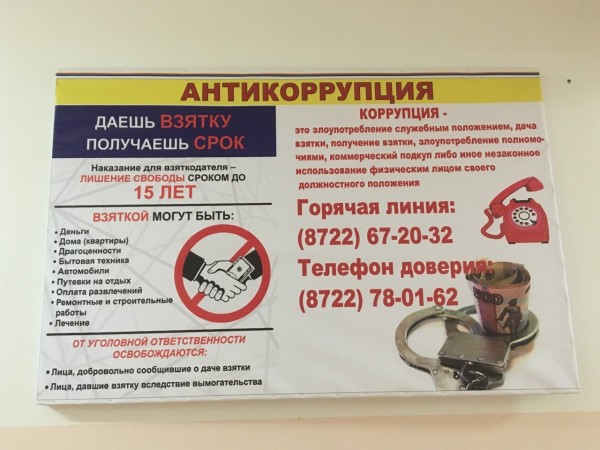 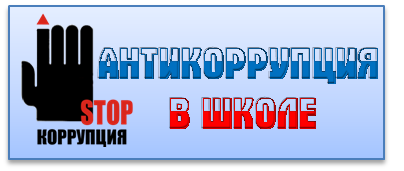 Антикоррупционное  воспитание в школеЦель антикоррупционного воспитания — воспитывать ценностные установки и развивать способности, необходимые для формирования у молодых людей гражданской позиции относительно коррупции.Задача антикоррупционного воспитания:дать общее представление о сущности коррупции, ее формах, особенностях проявления в различных сферах жизни общества, причинах и социально опасных и вредных последствиях этого явления;научиться распознавать коррупцию;сформировать навыки адекватного анализа и личностной оценки данного социального явления с опорой на принцип историзма;сформировать комплекс знаний о коррупциогенных ситуациях для формирования стандартов поведения в соответствии с правовыми и моральноэтическими нормами;стимулировать мотивацию антикоррупционного поведения;формировать нетерпимость к проявлениям коррупции;продемонстрировать возможности борьбы с коррупцией;воспитать в учащихся ценностные установки (уважение к демократическим ценностям; неравнодушие ко всему тому, что происходит рядом; честность; ответственность за действие, поступок; постоянное усовершенствование личной, социальной, познавательной и культурной компетентности и т.п.);способствовать реализации различных возможностей: общаться, находить, передавать информацию и распоряжаться ею; критически мыслить и решать проблемы; рационально планировать и организовывать деятельность, распоряжаться временными, финансовыми и другими ресурсами; действовать творчески, инициативно, осмысленно и самостоятельно, брать на себя ответственность за свои действия; общаться и сотрудничать, конструктивно решать расхождения и конфликты; принимать участие в жизни школы, местной общественности, общества, при необходимости брать на себя роль лидера и т. д.Поскольку основной мишенью антикоррупционного воспитания в школе является формирование гражданского сознания, то наиболее благоприятное для его интеграции среда — социальные дисциплины: обществознание, история, литература  и т.п. Связь с упомянутыми предметами неминуемы и поэтому проблематика коррупции рассматривается с использованием понятий юридических, политических, исторических и экономических наук.Основные компоненты системы антикоррупционного воспитания в школе: отсутствие случаев коррупционного поведения в образовательном учреждении; антикоррупционное просвещение: изложение сущности феномена коррупции как преступного действия на уроках обществознания; обретение опыта решения жизненных и школьных проблем на основе взаимодействия педагогов и учащихся; педагогическая деятельность по формированию у учащихся антикоррупционного мировоззрения. В начальной школе, в предмете «Окружающий мир» Федеральным государственным стандартом в разделе «Человек и общество» предусмотрено изучение ряда тем, способствующих формированию компонентов антикоррупционного сознания. Это такие темы, как:Общество – люди, которых объединяет общая культура и которые связаны друг с другом совместной деятельностью во имя общей цели.Человек – член общества. Взаимоотношения человека с другими людьми. Культура общения. Уважение к чужому мнению. Человек – создатель и носитель культуры. Внутренний мир человека: общее представление о человеческих свойствах и качествах.Семья – самое близкое окружение человека. Семейные традиции. Взаимоотношения в семье и взаимопомощь членов семьи. Оказание посильной помощи взрослым. Забота о детях, престарелых, больных – долг каждого человека. Хозяйство семьи. Родословная. Имена и фамилии членов семьи.Младший школьник. Правила поведения в школе, на уроке. Обращение к учителю. Классный, школьный коллектив, совместная учеба, игры, отдых.Друзья, взаимоотношения между ними; ценность дружбы, согласия, взаимной помощи. Правила взаимоотношений со взрослыми, сверстниками, культура поведения в школе и других общественных местах.В рамках уроков обществознания и истории рассматриваются элементы  по антикоррупционной проблематике.Для учащихся также проводятся классные часы в форме дискуссий и ролевых игр со следующей тематикой:1. Быть честным. По законам справедливости.2. Проблема «обходного» пути. 3. Откуда берутся запреты?4. Быть представителем власти. Властные полномочия.5. Когда все в твоих руках.6. Что такое коррупция? Как решить проблему коррупции?7. Закон и необходимость его соблюдения.8. Государство и человек: конфликт интересов.9. Требования к человеку, обличенному властью.10. Зачем нужна дисциплина? Преимущество соблюдения законов.Размещение на общедоступных местах в школе и на школьном сайте:  устава с целью ознакомления родителей с информацией о бесплатном образовании;адреса и телефоны органов, куда должны обращаться граждане в случае проявления коррупционных действий: фактов вымогательства, взяточничества и других проявлений коррупции по внесению денежных средств.Информирование родительской общественности о расходовании средств, поступивших в качестве добровольных пожертвований.Размещение на школьном сайте информации о реализации планируемых мероприятийПредвиденный результат — сформированная личность, которая наделена знаниями об опасности, которую представляет собой коррупция для благосостояния общества и безопасности государства, которая не желает мириться с проявлениями коррупции. Личность, которая способна и желает устранить коррупцию.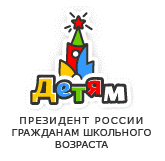 Сайт президента России - Перейти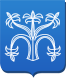 Детский правовой сайт - ПерейтиФедеральный закон "О противодействии коррупции 	Информационная безопасностьВ современной школе информация, информационная инфраструктура – один из главных компонентов учебного процесса. Учебные классы оснащаются компьютерной техникой и её качественное бесперебойное функционирование существенно определяет качество полученных знаний, способствует формированию профессиональных компетенций учащихся.       Вот поэтому-то обеспечение информационной безопасности учебного процесса, в том числе непрерывного функционирования компьютерных и информационных ресурсов, является весьма важной для его качества.1 сентября 2012 г. вступил в силу Федеральный закон Российской Федерацииот 29 декабря 2010 г . N 436-ФЗ «О защите детей от информации, причиняющей вред их здоровью и развитию», согласно которому содержание и художественное оформление информации, предназначенной для обучения детей в дошкольных образовательных учреждениях, должны соответствовать содержанию и художественному оформлению информации для детей данного возраста. А также в соответствии с Федеральным законом «Об основных гарантиях прав ребенка» образовательные учреждения обязаны ограничивать доступ учащихся к ресурсам сети Интернет, пропагандирующим насилие и жестокость, порнографию, наркоманию, токсикоманию, антиобщественное поведение.Принятые меры по созданию безопасной информационной системы в школе:• Обеспечена защита компьютеров от внешних несанкционированных воздействий (компьютерные вирусы, логические бомбы, атаки хакеров и т. д.)• Используется сервер, который позволяет протоколировать действия работников ОУ в локальной сети, сети Интернет• Установлен контроль за электронной почтой, обеспечен постоянный контроль за входящей и исходящей корреспонденцией• Установлены пароли на персональные ЭВМ• Использованы контент-фильтры, для фильтрации сайтов по их содержимомуНормативно-правовая база определяющая порядок защиты информации:• Ст. 16 Федерального закона от 27.07.2006 № 149-ФЗ «Об информации, информационных технологиях по защите информации»• Ст. 9 Закона № 149-ФЗ, п. 5 - информация, полученная гражданами (физическими лицами) при исполнении ими профессиональных обязанностей подлежит защите в случаях предусмотренных законом (государственная тайна)• Гл. 14 Трудового кодекса РФ (далее – ТК РФ) - защита персональных данных работника.• Федеральный закон № 152-ФЗ РФ «О персональных данных», который вступил в силу с 1 января 2008 г. - обеспечение защиты прав и свобод человека и гражданина при обработке его персональных данных.• Федеральный закон от 29.12.2010 N 436-ФЗ (ред. от 28.07.2012) "О защите детей от информации, причиняющей вред их здоровью и развитию" Памятка для обучающихся об информационной безопасности детейНЕЛЬЗЯ1. Всем подряд сообщать свою частную информацию (настоящие имя, фамилию, телефон, адрес, номер школы, а также фотографии свои, своей семьи и друзей);2. Открывать вложенные файлы электронной почты, когда не знаешь отправителя;3. Грубить, придираться, оказывать давление - вести себя невежливо и агрессивно;4. Не распоряжайся деньгами твоей семьи без разрешения старших - всегда спрашивай родителей;5. Не встречайся с Интернет-знакомыми в реальной жизни - посоветуйся со взрослым, которому доверяешь.ОСТОРОЖНО1. Не все пишут правду. Читаешь о себе неправду в Интернете - сообщи об этом своим родителям или опекунам;2. Приглашают переписываться, играть, обмениваться - проверь, нет ли подвоха;3. Незаконное копирование файлов в Интернете - воровство;4. Всегда рассказывай взрослым о проблемах в сети - они всегда помогут;5. Используй настройки безопасности и приватности, чтобы не потерять свои аккаунты в соцсетях и других порталах.МОЖНО1. Уважай других пользователей;2. Пользуешься Интернет-источником - делай ссылку на него;3. Открывай только те ссылки, в которых уверен;4. Общаться за помощью взрослым - родители, опекуны и администрация сайтов всегда помогут;5. Пройди обучение на сайте "Сетевичок" и получи паспорт цифрового гражданина!Информационная памятка для обучающихся для размещения на официальных интернет-ресурсахИнформационная памятка для обучающихся для размещения на официальных интернет-ресурсахС каждым годом молодежи в интернете становится больше, а школьники одни из самых активных пользователей Рунета. Между тем, помимо огромного количества возможностей, интернет несет и проблемы. Эта памятка должна помочь тебе безопасно находиться в сети.Компьютерные вирусыКомпьютерный вирус - это разновидность компьютерных программ, отличительной особенностью которой является способность к размножению. В дополнение к этому, вирусы могут повредить или полностью уничтожить все файлы и данные, подконтрольные пользователю, от имени которого была запущена зараженная программа, а также повредить или даже уничтожить операционную систему со всеми файлами в целом. В большинстве случаев распространяются вирусы через интернет.Методы защиты от вредоносных программ:1. Используй современные операционные системы, имеющие серьезный уровень защиты от вредоносных программ;2. Постоянно устанавливай пачти (цифровые заплатки, которые автоматически устанавливаются с целью доработки программы) и другие обновления своей операционной системы. Скачивай их только с официального сайта разработчика ОС. Если существует режим автоматического обновления, включи его;3. Работай на своем компьютере под правами пользователя, а не администратора. Это не позволит большинству вредоносных программ инсталлироваться на твоем персональном компьютере;4. Используй антивирусные программные продукты известных производителей, с автоматическим обновлением баз;5. Ограничь физический доступ к компьютеру для посторонних лиц;6. Используй внешние носители информации, такие как флешка, диск или файл из интернета, только из проверенных источников;7. Не открывай компьютерные файлы, полученные из ненадежных источников. Даже те файлы, которые прислал твой знакомый. Лучше уточни у него, отправлял ли он тебе их.Сети WI-FIWi-Fi - это не вид передачи данных, не технология, а всего лишь бренд, марка. Еще в 1991 году нидерландская компания зарегистрировала бренд "WECA", что обозначало словосочетание "Wireless Fidelity", который переводится как "беспроводная точность".До нашего времени дошла другая аббревиатура, которая является такой же технологией. Это аббревиатура "Wi-Fi". Такое название было дано с намеком на стандарт высшей звуковой техники Hi-Fi, что в переводе означает "высокая точность".Да, бесплатный интернет-доступ в кафе, отелях и аэропортах является отличной возможностью выхода в интернет. Но многие эксперты считают, что общедоступные Wi-Fi сети не являются безопасными.Советы по безопасности работы в общедоступных сетях Wi-fi:1. Не передавай свою личную информацию через общедоступные Wi-Fi сети. Работая в них, желательно не вводить пароли доступа, логины и какие-то номера;2. Используй и обновляй антивирусные программы и брандмауер. Тем самым ты обезопасишь себя от закачки вируса на твое устройство;3. При использовании Wi-Fi отключи функцию "Общий доступ к файлам и принтерам". Данная функция закрыта по умолчанию, однако некоторые пользователи активируют ее для удобства использования в работе или учебе;4. Не используй публичный WI-FI для передачи личных данных, например для выхода в социальные сети или в электронную почту;5. Используй только защищенное соединение через HTTPS, а не HTTP, т.е. при наборе веб-адреса вводи именно "https://";6. В мобильном телефоне отключи функцию "Подключение к Wi-Fi автоматически". Не допускай автоматического подключения устройства к сетям Wi-Fi без твоего согласия.Социальные сетиСоциальные сети активно входят в нашу жизнь, многие люди работают и живут там постоянно, а в Facebook уже зарегистрирован миллиард человек, что является одной седьмой всех жителей планеты. Многие пользователи не понимают, что информация, размещенная ими в социальных сетях, может быть найдена и использована кем угодно, в том числе не обязательно с благими намерениями.Основные советы по безопасности в социальных сетях:1. Ограничь список друзей. У тебя в друзьях не должно быть случайных и незнакомых людей;2. Защищай свою частную жизнь. Не указывай пароли, телефоны, адреса, дату твоего рождения и другую личную информацию. Злоумышленники могут использовать даже информацию о том, как ты и твои родители планируете провести каникулы;3. Защищай свою репутацию - держи ее в чистоте и задавай себе вопрос: хотел бы ты, чтобы другие пользователи видели, что ты загружаешь? Подумай, прежде чем что-то опубликовать, написать и загрузить;4. Если ты говоришь с людьми, которых не знаешь, не используй свое реальное имя и другую личную информации: имя, место жительства, место учебы и прочее;5. Избегай размещения фотографий в Интернете, где ты изображен на местности, по которой можно определить твое местоположение;6. При регистрации в социальной сети необходимо использовать сложные пароли, состоящие из букв и цифр и с количеством знаков не менее 8;7. Для социальной сети, почты и других сайтов необходимо использовать разные пароли. Тогда если тебя взломают, то злоумышленники получат доступ только к одному месту, а не во все сразу.Электронные деньгиЭлектронные деньги - это очень удобный способ платежей, однако существуют мошенники, которые хотят получить эти деньги.Электронные деньги появились совсем недавно и именно из-за этого во многих государствах до сих пор не прописано про них в законах.В России же они функционируют и о них уже прописано в законе, где их разделяют на несколько видов - анонимные и не анонимные. Разница в том, что анонимные - это те, в которых разрешается проводить операции без идентификации пользователя, а в неанонимных идентификацияпользователя является обязательной.Также следует различать электронные фиатные деньги (равны государственным валютам) и электронные нефиатные деньги (не равны государственным валютам).Основные советы по безопасной работе с электронными деньгами:1. Привяжи к счету мобильный телефон. Это самый удобный и быстрый способ восстановить доступ к счету. Привязанный телефон поможет, если забудешь свой платежный пароль или зайдешь на сайт с незнакомого устройства;2. Используй одноразовые пароли. После перехода на усиленную авторизацию тебе уже не будет угрожать опасность кражи или перехвата платежного пароля;3. Выбери сложный пароль. Преступникам будет не просто угадать сложный пароль. Надежные пароли - это пароли, которые содержат не менее 8 знаков и включают в себя строчные и прописные буквы, цифры и несколько символов, такие как знак доллара, фунта, восклицательный знак и т.п. Например, $tR0ng!;;4. Не вводи свои личные данные на сайтах, которым не доверяешь.Электронная почтаЭлектронная почта - это технология и предоставляемые ею услуги по пересылке и получению электронных сообщений, которые распределяются в компьютерной сети. Обычно электронный почтовый ящик выглядит следующим образом: имя_пользователя@имя_домена. Также кроме передачи простого текста, имеется возможность передавать файлы.Основные советы по безопасной работе с электронной почтой:1. Надо выбрать правильный почтовый сервис. В интернете есть огромный выбор бесплатных почтовых сервисов, однако лучше доверять тем, кого знаешь и кто первый в рейтинге;2. Не указывай в личной почте личную информацию. Например, лучше выбрать "музыкальный_фанат@" или "рок2013" вместо "тема13";3. Используй двухэтапную авторизацию. Это когда помимо пароля нужно вводить код, присылаемый по SMS;4. Выбери сложный пароль. Для каждого почтового ящика должен быть свой надежный, устойчивый к взлому пароль;5. Если есть возможность написать самому свой личный вопрос, используй эту возможность;6. Используй несколько почтовых ящиков. Первый для частной переписки с адресатами, которым ты доверяешь. Это электронный адрес не надо использовать при регистрации на форумах и сайтах;7. Не открывай файлы и другие вложения в письмах, даже если они пришли от твоих друзей. Лучше уточни у них, отправляли ли они тебе эти файлы;8. После окончания работы на почтовом сервисе перед закрытием вкладки с сайтом не забудь нажать на "Выйти".Кибербуллинг или виртуальное издевательствоКибербуллинг - преследование сообщениями, содержащими оскорбления, агрессию, запугивание; хулиганство; социальное бойкотирование с помощью различных интернет-сервисов.Основные советы по борьбе с кибербуллингом:1. Не бросайся в бой. Лучший способ: посоветоваться как себя вести и, если нет того, к кому можно обратиться, то вначале успокоиться. Если ты начнешь отвечать оскорблениями на оскорбления, то только еще больше разожжешь конфликт;2. Управляй своей киберрепутацией;3. Анонимность в сети мнимая. Существуют способы выяснить, кто стоит за анонимным аккаунтом;4. Не стоит вести хулиганский образ виртуальной жизни. Интернет фиксирует все твои действия и сохраняет их. Удалить их будет крайне затруднительно;5. Соблюдай свою виртуальную честь смолоду;6. Игнорируй единичный негатив. Одноразовые оскорбительные сообщения лучше игнорировать. Обычно агрессия прекращается на начальной стадии;7. Бан агрессора. В программах обмена мгновенными сообщениями, в социальных сетях есть возможность блокировки отправки сообщений с определенных адресов;8. Если ты свидетель кибербуллинга. Твои действия: выступить против преследователя, показать ему, что его действия оцениваются негативно, поддержать жертву, которой нужна психологическая помощь, сообщить взрослым о факте агрессивного поведения в сети.Мобильный телефонСовременные смартфоны и планшеты содержат в себе вполне взрослый функционал, и теперь они могут конкурировать со стационарными компьютерами. Однако, средств защиты для подобных устройств пока очень мало. Тестирование и поиск уязвимостей в них происходит не так интенсивно, как для ПК, то же самое касается и мобильных приложений.Современные мобильные браузеры уже практически догнали настольные аналоги, однако расширение функционала влечет за собой большую сложность и меньшую защищенность.Далеко не все производители выпускают обновления, закрывающие критические уязвимости для своих устройств.Основные советы для безопасности мобильного телефона:Ничего не является по-настоящему бесплатным. Будь осторожен, ведь когда тебе предлагают бесплатный контент, в нем могут быть скрыты какие-то платные услуги;Думай, прежде чем отправить SMS, фото или видео. Ты точно знаешь, где они будут в конечном итоге?Необходимо обновлять операционную систему твоего смартфона;Используй антивирусные программы для мобильных телефонов;Не загружай приложения от неизвестного источника, ведь они могут содержать вредоносное программное обеспечение;После того как ты выйдешь с сайта, где вводил личную информацию, зайди в настройки браузера и удали cookies;Периодически проверяй, какие платные услуги активированы на твоем номере;Давай свой номер мобильного телефона только людям, которых ты знаешь и кому доверяешь;Bluetooth должен быть выключен, когда ты им не пользуешься. Не забывай иногда проверять это.Online игрыСовременные онлайн-игры - это красочные, захватывающие развлечения, объединяющие сотни тысяч человек по всему миру. Игроки исследуют данный им мир, общаются друг с другом, выполняют задания, сражаются с монстрами и получают опыт. За удовольствие они платят: покупают диск, оплачивают абонемент или приобретают какие-то опции.Все эти средства идут на поддержание и развитие игры, а также на саму безопасность: совершенствуются системы авторизации, выпускаются новые патчи (цифровые заплатки для программ), закрываются уязвимости серверов.В подобных играх стоит опасаться не столько своих соперников, сколько кражи твоего пароля, на котором основана система авторизации большинства игр.Основные советы по безопасности твоего игрового аккаунта:1. Если другой игрок ведет себя плохо или создает тебе неприятности, заблокируй его в списке игроков;2. Пожалуйся администраторам игры на плохое поведение этого игрока, желательно приложить какие-то доказательства в виде скринов;3. Не указывай личную информацию в профайле игры;4. Уважай других участников по игре;5. Не устанавливай неофициальные патчи и моды;6. Используй сложные и разные пароли;7. Даже во время игры не стоит отключать антивирус. Пока ты играешь, твой компьютер могут заразить.Фишинг или кража личных данныхОбычной кражей денег и документов сегодня уже никого не удивишь, но с развитием интернет-технологий злоумышленники переместились в интернет, и продолжают заниматься "любимым" делом.Так появилась новая угроза: интернет-мошенничества или фишинг, главная цель которого состоит в получении конфиденциальных данных пользователей - логинов и паролей. На английском языке phishing читается как фишинг (от fishing - рыбная ловля, password - пароль).Основные советы по борьбе с фишингом:1. Следи за своим аккаунтом. Если ты подозреваешь, что твоя анкета была взломана, то необходимо заблокировать ее и сообщить администраторам ресурса об этом как можно скорее;2. Используй безопасные веб-сайты, в том числе, интернет-магазинов и поисковых систем;3. Используй сложные и разные пароли. Таким образом, если тебя взломают, то злоумышленники получат доступ только к одному твоему профилю в сети, а не ко всем;4. Если тебя взломали, то необходимо предупредить всех своих знакомых, которые добавлены у тебя в друзьях, о том, что тебя взломали и, возможно, от твоего имени будет рассылаться спам и ссылки на фишинговые сайты;5. Установи надежный пароль (PIN) на мобильный телефон;6. Отключи сохранение пароля в браузере;7. Не открывай файлы и другие вложения в письмах, даже если они пришли от твоих друзей. Лучше уточни у них, отправляли ли они тебе эти файлы.Цифровая репутацияЦифровая репутация - это негативная или позитивная информация в сети о тебе. Компрометирующая информация, размещенная в интернете, может серьезным образом отразиться на твоей реальной жизни. "Цифровая репутация" - это твой имидж, который формируется из информации о тебе в интернете.Твое место жительства, учебы, твое финансовое положение, особенности характера и рассказы о близких - все это накапливается в сети.Многие подростки легкомысленно относятся к публикации личной информации в Интернете, не понимая возможных последствий. Ты даже не сможешь догадаться о том, что фотография, размещенная 5 лет назад, стала причиной отказа принять тебя на работу.Комментарии, размещение твоих фотографий и другие действия могут не исчезнуть даже после того, как ты их удалишь. Ты не знаешь, кто сохранил эту информацию, попала ли она в поисковые системы и сохранилась ли она, а главное: что подумают о тебе окружающие люди, которые найдут и увидят это. Найти информацию много лет спустя сможет любой - как из добрых побуждений, так и с намерением причинить вред. Это может быть кто угодно.Основные советы по защите цифровой репутации:1. Подумай, прежде чем что-то публиковать и передавать у себя в блоге или в социальной сети;2. В настройках профиля установи ограничения на просмотр твоего профиля и его содержимого, сделай его только "для друзей";3. Не размещай и не указывай информацию, которая может кого-либо оскорблять или обижать.Авторское правоСовременные школьники - активные пользователи цифрового пространства. Однако далеко не все знают, что пользование многими возможностями цифрового мира требует соблюдения прав на интеллектуальную собственность.Термин "интеллектуальная собственность" относится к различным творениям человеческого ума, начиная с новых изобретений и знаков, обозначающих собственность на продукты и услуги, и заканчивая книгами, фотографиями, кинофильмами и музыкальными произведениями.Авторские права - это права на интеллектуальную собственность на произведения науки, литературы и искусства. Авторские права выступают в качестве гарантии того, что интеллектуальный/творческий труд автора не будет напрасным, даст ему справедливые возможности заработать на результатах своего труда, получить известность и признание. Никто без разрешения автора не может воспроизводить его произведение, распространять, публично демонстрировать, продавать, импортировать, пускать в прокат, публично исполнять, показывать/исполнять в эфире или размещать в Интернете.Использование "пиратского" программного обеспечения может привести к многим рискам: от потери данных к твоим аккаунтам до блокировки твоего устройства, где установлена нелегальная программа. Не стоит также забывать, что существуют легальные и бесплатные программы, которые можно найти в сети.О порталеСетевичок.рф - твой главный советчик в сети. Здесь ты можешь узнать о безопасности в сети понятным и доступным языком, а при возникновении критической ситуации обратиться за советом. А также принять участие в конкурсах и стать самым цифровым гражданином!Информационная памятка для обучающихся для размещения на официальных интернет-ресурсахС каждым годом молодежи в интернете становится больше, а школьники одни из самых активных пользователей Рунета. Между тем, помимо огромного количества возможностей, интернет несет и проблемы. Эта памятка должна помочь тебе безопасно находиться в сети.Компьютерные вирусыКомпьютерный вирус - это разновидность компьютерных программ, отличительной особенностью которой является способность к размножению. В дополнение к этому, вирусы могут повредить или полностью уничтожить все файлы и данные, подконтрольные пользователю, от имени которого была запущена зараженная программа, а также повредить или даже уничтожить операционную систему со всеми файлами в целом. В большинстве случаев распространяются вирусы через интернет.Методы защиты от вредоносных программ:1. Используй современные операционные системы, имеющие серьезный уровень защиты от вредоносных программ;2. Постоянно устанавливай пачти (цифровые заплатки, которые автоматически устанавливаются с целью доработки программы) и другие обновления своей операционной системы. Скачивай их только с официального сайта разработчика ОС. Если существует режим автоматического обновления, включи его;3. Работай на своем компьютере под правами пользователя, а не администратора. Это не позволит большинству вредоносных программ инсталлироваться на твоем персональном компьютере;4. Используй антивирусные программные продукты известных производителей, с автоматическим обновлением баз;5. Ограничь физический доступ к компьютеру для посторонних лиц;6. Используй внешние носители информации, такие как флешка, диск или файл из интернета, только из проверенных источников;7. Не открывай компьютерные файлы, полученные из ненадежных источников. Даже те файлы, которые прислал твой знакомый. Лучше уточни у него, отправлял ли он тебе их.Сети WI-FIWi-Fi - это не вид передачи данных, не технология, а всего лишь бренд, марка. Еще в 1991 году нидерландская компания зарегистрировала бренд "WECA", что обозначало словосочетание "Wireless Fidelity", который переводится как "беспроводная точность".До нашего времени дошла другая аббревиатура, которая является такой же технологией. Это аббревиатура "Wi-Fi". Такое название было дано с намеком на стандарт высшей звуковой техники Hi-Fi, что в переводе означает "высокая точность".Да, бесплатный интернет-доступ в кафе, отелях и аэропортах является отличной возможностью выхода в интернет. Но многие эксперты считают, что общедоступные Wi-Fi сети не являются безопасными.Советы по безопасности работы в общедоступных сетях Wi-fi:1. Не передавай свою личную информацию через общедоступные Wi-Fi сети. Работая в них, желательно не вводить пароли доступа, логины и какие-то номера;2. Используй и обновляй антивирусные программы и брандмауер. Тем самым ты обезопасишь себя от закачки вируса на твое устройство;3. При использовании Wi-Fi отключи функцию "Общий доступ к файлам и принтерам". Данная функция закрыта по умолчанию, однако некоторые пользователи активируют ее для удобства использования в работе или учебе;4. Не используй публичный WI-FI для передачи личных данных, например для выхода в социальные сети или в электронную почту;5. Используй только защищенное соединение через HTTPS, а не HTTP, т.е. при наборе веб-адреса вводи именно "https://";6. В мобильном телефоне отключи функцию "Подключение к Wi-Fi автоматически". Не допускай автоматического подключения устройства к сетям Wi-Fi без твоего согласия.Социальные сетиСоциальные сети активно входят в нашу жизнь, многие люди работают и живут там постоянно, а в Facebook уже зарегистрирован миллиард человек, что является одной седьмой всех жителей планеты. Многие пользователи не понимают, что информация, размещенная ими в социальных сетях, может быть найдена и использована кем угодно, в том числе не обязательно с благими намерениями.Основные советы по безопасности в социальных сетях:1. Ограничь список друзей. У тебя в друзьях не должно быть случайных и незнакомых людей;2. Защищай свою частную жизнь. Не указывай пароли, телефоны, адреса, дату твоего рождения и другую личную информацию. Злоумышленники могут использовать даже информацию о том, как ты и твои родители планируете провести каникулы;3. Защищай свою репутацию - держи ее в чистоте и задавай себе вопрос: хотел бы ты, чтобы другие пользователи видели, что ты загружаешь? Подумай, прежде чем что-то опубликовать, написать и загрузить;4. Если ты говоришь с людьми, которых не знаешь, не используй свое реальное имя и другую личную информации: имя, место жительства, место учебы и прочее;5. Избегай размещения фотографий в Интернете, где ты изображен на местности, по которой можно определить твое местоположение;6. При регистрации в социальной сети необходимо использовать сложные пароли, состоящие из букв и цифр и с количеством знаков не менее 8;7. Для социальной сети, почты и других сайтов необходимо использовать разные пароли. Тогда если тебя взломают, то злоумышленники получат доступ только к одному месту, а не во все сразу.Электронные деньгиЭлектронные деньги - это очень удобный способ платежей, однако существуют мошенники, которые хотят получить эти деньги.Электронные деньги появились совсем недавно и именно из-за этого во многих государствах до сих пор не прописано про них в законах.В России же они функционируют и о них уже прописано в законе, где их разделяют на несколько видов - анонимные и не анонимные. Разница в том, что анонимные - это те, в которых разрешается проводить операции без идентификации пользователя, а в неанонимных идентификацияпользователя является обязательной.Также следует различать электронные фиатные деньги (равны государственным валютам) и электронные нефиатные деньги (не равны государственным валютам).Основные советы по безопасной работе с электронными деньгами:1. Привяжи к счету мобильный телефон. Это самый удобный и быстрый способ восстановить доступ к счету. Привязанный телефон поможет, если забудешь свой платежный пароль или зайдешь на сайт с незнакомого устройства;2. Используй одноразовые пароли. После перехода на усиленную авторизацию тебе уже не будет угрожать опасность кражи или перехвата платежного пароля;3. Выбери сложный пароль. Преступникам будет не просто угадать сложный пароль. Надежные пароли - это пароли, которые содержат не менее 8 знаков и включают в себя строчные и прописные буквы, цифры и несколько символов, такие как знак доллара, фунта, восклицательный знак и т.п. Например, $tR0ng!;;4. Не вводи свои личные данные на сайтах, которым не доверяешь.Электронная почтаЭлектронная почта - это технология и предоставляемые ею услуги по пересылке и получению электронных сообщений, которые распределяются в компьютерной сети. Обычно электронный почтовый ящик выглядит следующим образом: имя_пользователя@имя_домена. Также кроме передачи простого текста, имеется возможность передавать файлы.Основные советы по безопасной работе с электронной почтой:1. Надо выбрать правильный почтовый сервис. В интернете есть огромный выбор бесплатных почтовых сервисов, однако лучше доверять тем, кого знаешь и кто первый в рейтинге;2. Не указывай в личной почте личную информацию. Например, лучше выбрать "музыкальный_фанат@" или "рок2013" вместо "тема13";3. Используй двухэтапную авторизацию. Это когда помимо пароля нужно вводить код, присылаемый по SMS;4. Выбери сложный пароль. Для каждого почтового ящика должен быть свой надежный, устойчивый к взлому пароль;5. Если есть возможность написать самому свой личный вопрос, используй эту возможность;6. Используй несколько почтовых ящиков. Первый для частной переписки с адресатами, которым ты доверяешь. Это электронный адрес не надо использовать при регистрации на форумах и сайтах;7. Не открывай файлы и другие вложения в письмах, даже если они пришли от твоих друзей. Лучше уточни у них, отправляли ли они тебе эти файлы;8. После окончания работы на почтовом сервисе перед закрытием вкладки с сайтом не забудь нажать на "Выйти".Кибербуллинг или виртуальное издевательствоКибербуллинг - преследование сообщениями, содержащими оскорбления, агрессию, запугивание; хулиганство; социальное бойкотирование с помощью различных интернет-сервисов.Основные советы по борьбе с кибербуллингом:1. Не бросайся в бой. Лучший способ: посоветоваться как себя вести и, если нет того, к кому можно обратиться, то вначале успокоиться. Если ты начнешь отвечать оскорблениями на оскорбления, то только еще больше разожжешь конфликт;2. Управляй своей киберрепутацией;3. Анонимность в сети мнимая. Существуют способы выяснить, кто стоит за анонимным аккаунтом;4. Не стоит вести хулиганский образ виртуальной жизни. Интернет фиксирует все твои действия и сохраняет их. Удалить их будет крайне затруднительно;5. Соблюдай свою виртуальную честь смолоду;6. Игнорируй единичный негатив. Одноразовые оскорбительные сообщения лучше игнорировать. Обычно агрессия прекращается на начальной стадии;7. Бан агрессора. В программах обмена мгновенными сообщениями, в социальных сетях есть возможность блокировки отправки сообщений с определенных адресов;8. Если ты свидетель кибербуллинга. Твои действия: выступить против преследователя, показать ему, что его действия оцениваются негативно, поддержать жертву, которой нужна психологическая помощь, сообщить взрослым о факте агрессивного поведения в сети.Мобильный телефонСовременные смартфоны и планшеты содержат в себе вполне взрослый функционал, и теперь они могут конкурировать со стационарными компьютерами. Однако, средств защиты для подобных устройств пока очень мало. Тестирование и поиск уязвимостей в них происходит не так интенсивно, как для ПК, то же самое касается и мобильных приложений.Современные мобильные браузеры уже практически догнали настольные аналоги, однако расширение функционала влечет за собой большую сложность и меньшую защищенность.Далеко не все производители выпускают обновления, закрывающие критические уязвимости для своих устройств.Основные советы для безопасности мобильного телефона:Ничего не является по-настоящему бесплатным. Будь осторожен, ведь когда тебе предлагают бесплатный контент, в нем могут быть скрыты какие-то платные услуги;Думай, прежде чем отправить SMS, фото или видео. Ты точно знаешь, где они будут в конечном итоге?Необходимо обновлять операционную систему твоего смартфона;Используй антивирусные программы для мобильных телефонов;Не загружай приложения от неизвестного источника, ведь они могут содержать вредоносное программное обеспечение;После того как ты выйдешь с сайта, где вводил личную информацию, зайди в настройки браузера и удали cookies;Периодически проверяй, какие платные услуги активированы на твоем номере;Давай свой номер мобильного телефона только людям, которых ты знаешь и кому доверяешь;Bluetooth должен быть выключен, когда ты им не пользуешься. Не забывай иногда проверять это.Online игрыСовременные онлайн-игры - это красочные, захватывающие развлечения, объединяющие сотни тысяч человек по всему миру. Игроки исследуют данный им мир, общаются друг с другом, выполняют задания, сражаются с монстрами и получают опыт. За удовольствие они платят: покупают диск, оплачивают абонемент или приобретают какие-то опции.Все эти средства идут на поддержание и развитие игры, а также на саму безопасность: совершенствуются системы авторизации, выпускаются новые патчи (цифровые заплатки для программ), закрываются уязвимости серверов.В подобных играх стоит опасаться не столько своих соперников, сколько кражи твоего пароля, на котором основана система авторизации большинства игр.Основные советы по безопасности твоего игрового аккаунта:1. Если другой игрок ведет себя плохо или создает тебе неприятности, заблокируй его в списке игроков;2. Пожалуйся администраторам игры на плохое поведение этого игрока, желательно приложить какие-то доказательства в виде скринов;3. Не указывай личную информацию в профайле игры;4. Уважай других участников по игре;5. Не устанавливай неофициальные патчи и моды;6. Используй сложные и разные пароли;7. Даже во время игры не стоит отключать антивирус. Пока ты играешь, твой компьютер могут заразить.Фишинг или кража личных данныхОбычной кражей денег и документов сегодня уже никого не удивишь, но с развитием интернет-технологий злоумышленники переместились в интернет, и продолжают заниматься "любимым" делом.Так появилась новая угроза: интернет-мошенничества или фишинг, главная цель которого состоит в получении конфиденциальных данных пользователей - логинов и паролей. На английском языке phishing читается как фишинг (от fishing - рыбная ловля, password - пароль).Основные советы по борьбе с фишингом:1. Следи за своим аккаунтом. Если ты подозреваешь, что твоя анкета была взломана, то необходимо заблокировать ее и сообщить администраторам ресурса об этом как можно скорее;2. Используй безопасные веб-сайты, в том числе, интернет-магазинов и поисковых систем;3. Используй сложные и разные пароли. Таким образом, если тебя взломают, то злоумышленники получат доступ только к одному твоему профилю в сети, а не ко всем;4. Если тебя взломали, то необходимо предупредить всех своих знакомых, которые добавлены у тебя в друзьях, о том, что тебя взломали и, возможно, от твоего имени будет рассылаться спам и ссылки на фишинговые сайты;5. Установи надежный пароль (PIN) на мобильный телефон;6. Отключи сохранение пароля в браузере;7. Не открывай файлы и другие вложения в письмах, даже если они пришли от твоих друзей. Лучше уточни у них, отправляли ли они тебе эти файлы.Цифровая репутацияЦифровая репутация - это негативная или позитивная информация в сети о тебе. Компрометирующая информация, размещенная в интернете, может серьезным образом отразиться на твоей реальной жизни. "Цифровая репутация" - это твой имидж, который формируется из информации о тебе в интернете.Твое место жительства, учебы, твое финансовое положение, особенности характера и рассказы о близких - все это накапливается в сети.Многие подростки легкомысленно относятся к публикации личной информации в Интернете, не понимая возможных последствий. Ты даже не сможешь догадаться о том, что фотография, размещенная 5 лет назад, стала причиной отказа принять тебя на работу.Комментарии, размещение твоих фотографий и другие действия могут не исчезнуть даже после того, как ты их удалишь. Ты не знаешь, кто сохранил эту информацию, попала ли она в поисковые системы и сохранилась ли она, а главное: что подумают о тебе окружающие люди, которые найдут и увидят это. Найти информацию много лет спустя сможет любой - как из добрых побуждений, так и с намерением причинить вред. Это может быть кто угодно.Основные советы по защите цифровой репутации:1. Подумай, прежде чем что-то публиковать и передавать у себя в блоге или в социальной сети;2. В настройках профиля установи ограничения на просмотр твоего профиля и его содержимого, сделай его только "для друзей";3. Не размещай и не указывай информацию, которая может кого-либо оскорблять или обижать.Авторское правоСовременные школьники - активные пользователи цифрового пространства. Однако далеко не все знают, что пользование многими возможностями цифрового мира требует соблюдения прав на интеллектуальную собственность.Термин "интеллектуальная собственность" относится к различным творениям человеческого ума, начиная с новых изобретений и знаков, обозначающих собственность на продукты и услуги, и заканчивая книгами, фотографиями, кинофильмами и музыкальными произведениями.Авторские права - это права на интеллектуальную собственность на произведения науки, литературы и искусства. Авторские права выступают в качестве гарантии того, что интеллектуальный/творческий труд автора не будет напрасным, даст ему справедливые возможности заработать на результатах своего труда, получить известность и признание. Никто без разрешения автора не может воспроизводить его произведение, распространять, публично демонстрировать, продавать, импортировать, пускать в прокат, публично исполнять, показывать/исполнять в эфире или размещать в Интернете.Использование "пиратского" программного обеспечения может привести к многим рискам: от потери данных к твоим аккаунтам до блокировки твоего устройства, где установлена нелегальная программа. Не стоит также забывать, что существуют легальные и бесплатные программы, которые можно найти в сети.О порталеСетевичок.рф - твой главный советчик в сети. Здесь ты можешь узнать о безопасности в сети понятным и доступным языком, а при возникновении критической ситуации обратиться за советом. А также принять участие в конкурсах и стать самым цифровым гражданином!Памятка для родителей об информационной безопасности детейОпределение термина "информационная безопасность детей" содержится в Федеральном законе № 436-ФЗ "О защите детей от информации, причиняющей вред их здоровью и развитию", регулирующим отношения, связанные с защитой детей от информации, причиняющей вред их здоровью и (или) развитию. Согласно данному закону "информационная безопасность детей" - это состояние защищенности, при котором отсутствует риск, связанный с причинением информацией вреда их здоровью и (или) физическому, психическому, духовному, нравственному развитию.В силу Федерального закона № 436-ФЗ информацией, причиняющей вред здоровью и (или) развитию детей, является:1. информация, запрещенная для распространения среди детей;2. информация, распространение которой ограничено среди детей определенных возрастных категорий.3. К информации, запрещенной для распространения среди детей, относится:4. информация, побуждающая детей к совершению действий, представляющих угрозу их жизни и (или) здоровью, в т.ч. причинению вреда своему здоровью, самоубийству;5. способность вызвать у детей желание употребить наркотические средства, психотропные и (или) одурманивающие вещества, табачные изделия, алкогольную и спиртосодержащую продукцию, пиво и напитки, изготавливаемые на его основе; принять участие в азартных играх, заниматься проституцией, бродяжничеством или попрошайничеством;6. обосновывающая или оправдывающая допустимость насилия и (или) жестокости либо побуждающая осуществлять насильственные действия по отношению к людям и животным;7. отрицающая семейные ценности и формирующая неуважение к родителям и (или) другим членам семьи;8. оправдывающая противоправное поведение;9. содержащая нецензурную брань;10. содержащая информацию порнографического характера.К информации, распространение которой ограничено среди детей определенного возраста, относится:1. информация, представляемая в виде изображения или описания жестокости, физического и (или) психического насилия, преступления или иного антиобщественного действия;2. вызывающая у детей страх, ужас или панику, в т.ч. представляемая в виде изображения или описания в унижающей человеческое достоинство форме ненасильственной смерти, заболевания, самоубийства, несчастного случая, аварии или катастрофы и (или) их последствий;3. представляемая в виде изображения или описания половых отношений между мужчиной и женщиной;4. содержащая бранные слова и выражения, не относящиеся к нецензурной брани.С учетом этого Вам предлагаются правила работы в сети Интернет для различных возрастных категорий, соблюдение которых позволит обеспечить информационную безопасность ваших детей.Общие правила для родителей1. Независимо от возраста ребенка используйте программное обеспечение, помогающее фильтровать и контролировать информацию, но не полагайтесь полностью на него. Ваше внимание к ребенку - главный метод защиты.2. Если Ваш ребенок имеет аккаунт на одном из социальных сервисов (LiveJournal, blogs.mail.ru, vkontakte.ru и т.п.), внимательно изучите, какую информацию помещают его участники в своих профилях и блогах, включая фотографии и видео.3. Проверьте, с какими другими сайтами связан социальный сервис Вашего ребенка. Странички Вашего ребенка могут быть безопасными, но могут и содержать ссылки на нежелательные и опасные сайты (например, порносайт, или сайт, на котором друг упоминает номер сотового телефона Вашего ребенка или Ваш домашний адрес).4. Поощряйте Ваших детей сообщать обо всем странном или отталкивающем и не слишком остро реагируйте, когда они это делают (из-за опасения потерять доступ к Интернету дети не говорят родителям о проблемах, а также могут начать использовать Интернет вне дома и школы).5. Будьте в курсе сетевой жизни Вашего ребенка. Интересуйтесь, кто их друзья в Интернет так же, как интересуетесь реальными друзьями.Возраст от 7 до 8 летВ Интернете ребенок старается посетить те или иные сайты, а возможно и чаты, разрешение на посещение которых он не получил бы от родителей. Поэтому родителям особенно полезны будут те отчеты, которые предоставляются программами по ограничению использования Интернета, т.е. Родительский контроль или то, что вы сможете увидеть во временных файлах. В результате, у ребенка не будет ощущения, что за ним ведется постоянный контроль, однако, родители будут по-прежнему знать, какие сайты посещает их ребенок. Дети в данном возрасте обладают сильным чувством семьи, они доверчивы и не сомневаются в авторитетах. Они любят играть в сетевые игры и путешествовать по Интернету, используя электронную почту, заходить на сайты и чаты, не рекомендованные родителями.Советы по безопасности в сети Интернет для детей 7-8 лет1. Создайте список домашних правил посещения Интернета при участии детей и требуйте его выполнения.2. Требуйте от Вашего ребенка соблюдения временных норм нахождения за компьютером. Покажите ребенку, что Вы наблюдаете за ним не потому что Вам это хочется, а потому что Вы беспокоитесь о его безопасности и всегда готовы ему помочь.3. Компьютер с подключением к Интернету должен находиться в общей комнате под присмотром родителей.4. Используйте специальные детские поисковые машины.5. Используйте средства блокирования нежелательного контента как дополнение к стандартному Родительскому контролю.6. Создайте семейный электронный ящик, чтобы не позволить детям иметь собственные адреса.7. Блокируйте доступ к сайтам с бесплатными почтовыми ящиками с помощью соответствующего программного обеспечения.8. Приучите детей советоваться с Вами перед опубликованием какой-либо информации средствами электронной почты, чатов, регистрационных форм и профилей.9. Научите детей не загружать файлы, программы или музыку без вашего согласия.10. Не разрешайте детям использовать службы мгновенного обмена сообщениями.11. В "белый" список сайтов, разрешенных для посещения, вносите только сайты с хорошей репутацией.12. Не забывайте беседовать с детьми об их друзьях в Интернете, как если бы речь шла о друзьях в реальной жизни.13. Не делайте "табу" из вопросов половой жизни, так как в Интернете дети могут легко наткнуться на порнографию или сайты "для взрослых".14. Приучите Вашего ребенка сообщать вам о любых угрозах или тревогах, связанных с Интернетом. Оставайтесь спокойными и напомните детям, что они в безопасности, если сами рассказали вам о своих тревогах. Похвалите их и посоветуйте подойти еще раз в подобных случаях.Возраст детей от 9 до 12 летВ данном возрасте дети, как правило, уже наслышаны о том, какая информация существует в Интернете. Совершенно нормально, что они хотят это увидеть, прочесть, услышать. При этом нужно помнить, что доступ к нежелательным материалам можно легко заблокировать при помощи средств Родительского контроля.Советы по безопасности для детей от 9 до 12 лет1. Создайте список домашних правил посещения Интернет при участии детей и требуйте его выполнения.2. Требуйте от Вашего ребенка соблюдения норм нахождения за компьютером.3. Наблюдайте за ребенком при работе за компьютером, покажите ему, что Вы беспокоитесь о его безопасности и всегда готовы оказать ему помощь.4. Компьютер с подключением в Интернет должен находиться в общей комнате под присмотром родителей.5. Используйте средства блокирования нежелательного контента как дополнение к стандартному Родительскому контролю.6. Не забывайте принимать непосредственное участие в жизни ребенка, беседовать с детьми об их друзьях в Интернете.7. Настаивайте, чтобы дети никогда не соглашались на личные встречи с друзьями по Интернету.8. Позволяйте детям заходить только на сайты из "белого" списка, который создайте вместе с ними.9. Приучите детей никогда не выдавать личную информацию средствами электронной почты, чатов, систем мгновенного обмена сообщениями, регистрационных форм, личных профилей и при регистрации на конкурсы в Интернете.10. Приучите детей не загружать программы без Вашего разрешения. Объясните им, что они могут случайно загрузить вирусы или другое нежелательное программное обеспечение.11. Создайте Вашему ребенку ограниченную учетную запись для работы на компьютере.12. Приучите Вашего ребенка сообщать вам о любых угрозах или тревогах, связанных с Интернетом. Напомните детям, что они в безопасности, если сами рассказали вам о своих тревогах и опасениях.13. Расскажите детям о порнографии в Интернете.14. Настаивайте на том, чтобы дети предоставляли вам доступ к своей электронной почте, чтобы вы убедились, что они не общаются с незнакомцами.15. Объясните детям, что нельзя использовать сеть для хулиганства, распространения сплетен или угроз.Возраст детей от 13 до 17 летВ этом возрасте подростки активно используют поисковые машины, пользуются электронной почтой, службами мгновенного обмена сообщениями, скачивают музыку и фильмы. Мальчикам в этом возрасте больше по нраву сметать все ограничения, они жаждут грубого юмора, азартных игр, картинок "для взрослых". Девочки предпочитают общаться в чатах, при этом они гораздо более чувствительны к сексуальным домогательствам в Интернете.Зачастую в данном возрасте родителям уже весьма сложно контролировать своих детей, так как об Интернете они уже знают значительно больше своих родителей. Тем не менее, не отпускайте детей в "свободное плавание" по Интернету. Старайтесь активно участвовать в общении ребенка в Интернете.Важно по-прежнему строго соблюдать правила Интернет-безопасности - соглашение между родителями и детьми. Кроме того, необходимо как можно чаще просматривать отчеты о деятельности детей в Интернете. Следует обратить внимание на необходимость содержания родительских паролей (паролей администраторов) в строгом секрете и обратить внимание на строгость этих паролей.Советы по безопасности в этом возрасте от 13 до 17 лет1. Создайте список домашних правил посещения Интернета при участии подростков и требуйте безусловного его выполнения. Обговорите с ребенком список запрещенных сайтов ("черный список"), часы работы в Интернете, руководство по общению в Интернете (в том числе в чатах).2. Компьютер с подключением к сети Интернет должен находиться в общей комнате.3. Не забывайте беседовать с детьми об их друзьях в Интернете, о том, чем они заняты таким образом, будто речь идет о друзьях в реальной жизни. Спрашивайте о людях, с которыми дети общаются посредством служб мгновенного обмена сообщениями, чтобы убедиться, что эти люди им знакомы.4. Используйте средства блокирования нежелательного контента как дополнение к стандартному Родительскому контролю.5. Необходимо знать, какими чатами пользуются Ваши дети. Поощряйте использование модерируемых чатов и настаивайте, чтобы дети не общались в приватном режиме.6. Настаивайте на том, чтобы дети никогда не встречались лично с друзьями из сети Интернет.7. Приучите детей не выдавать свою личную информацию средствами электронной почты, чатов, систем мгновенного обмена сообщениями, регистрационных форм, личных профилей и при регистрации на конкурсы в Интернете.8. Приучите детей не загружать программы без Вашего разрешения. Объясните им, что они могут случайно загрузить вирусы или другое нежелательное программное обеспечение.9. Приучите Вашего ребенка сообщать вам о любых угрозах или тревогах, связанных с Интернетом. Напомните детям, что они в безопасности, если сами рассказали вам, о своих угрозах или тревогах. Похвалите их и посоветуйте подойти еще раз в подобных случаях.10. Расскажите детям о порнографии в Интернете. Помогите им защититься от спама. Научите подростков не выдавать в Интернете своего реального электронного адреса, не отвечать на нежелательные письма и использовать специальные почтовые фильтры.11. Приучите себя знакомиться с сайтами, которые посещают подростки.12. Научите детей уважать других в интернете. Убедитесь, что они знают о том, что правила хорошего поведения действуют везде - даже в виртуальном мире.13. Объясните детям, что ни в коем случае нельзя использовать Сеть для хулиганства, распространения сплетен или угроз другим людям.14. Обсудите с подростками проблемы сетевых азартных игр и их возможный риск. Напомните, что дети не могут играть в эти игры согласно закону.Постоянно контролируйте использование Интернета Вашим ребенком! Это не нарушение его личного пространства, а мера предосторожности и проявление Вашей родительской ответственности и заботы.Локальные актыНормативное регулированиепедагогамученикамродителямДетские безопасные сайты
Антитерроризм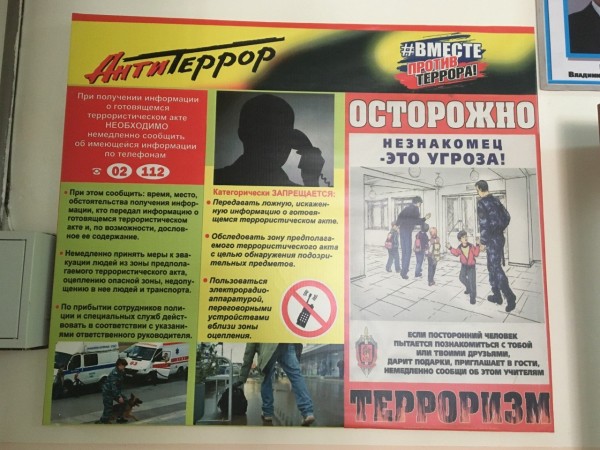 Файлы Памятка действия при совершенном теракте (179.21 KiB)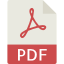 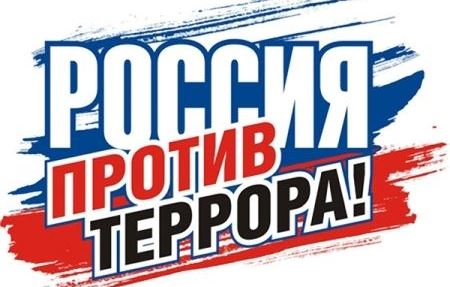 Памяткадействия при совершенном терактеУважаемые учителя и учащиеся!Террористические акты представляют собой особую угрозу для здоровья и жизни людей. Поэтому необходимо предпринимать все меры для их предотвращения. Однако если террористический акт предотвратить не удалось, то необходимо принять все меры для того, чтобы снизить его пагубные последствия для Вас и окружающих Вас людей.Для этого:1. Ни в коем случае не поддавайтесь панике и постарайтесь уберечь от этого опасного состояния окружающих Вас людей. Действия, совершаемые людьми в состоянии панического страха влекут за собой тяжелейшие непоправимые последствия.2. Помните, что действия толпы в состоянии паники не поддаются логики, поэтому постарайтесь как можно быстрее выбраться из толпы целым и невредимым. При этом:ни в коем случае не идите против толпы;не подходите к витринам, решеткам, оградам;не пытайтесь ни за что удержаться (Вам могут сломать руки);если Ваша вещь упала, ни в коем случае не пытайтесь ее поднять;чтобы толпа не задавила, держите руки перед грудью;если Вы упали, быстро подтяните к себе ноги, сгруппируйтесь и попытайтесь рывком встать.3. Наибольшую опасность при взрыве в вагоне метро, поезда представляет задымление. От дыма Вас может спасти влажная ткань, приложенная к лицу. Поэтому желательно иметь при себе влажный платок, смоченный раствором соды. Чтобы он не высыхал, храните его в целлофановом пакете. В экстремальной ситуации он спасет Вам жизнь.4. Если взрыв произошел в подземном переходе, жилом доме и Вас завалило обломками стен или землей, действуйте следующим образом:Дышите равномерно и глубоко. Приготовьтесь к тому, чтобы терпеть голод и жажду. Голосом и стуком привлекайте внимание людей, которые находятся на поверхности. Если рядом есть металлический предмет (кольцо, ключи и т.п.) попытайтесь перемещать его влево вправо. В таком случае спасатели могут обнаружить Вас металлоискателем.Если окружающее пространство под завалом относительно свободно, не следует зажигать спички, зажигалку – берегите кислород. Продвигайтесь осторожно, стараясь не вызвать нового завала.Если Вас придавило землей, попытайтесь перевернуться на живот, чтобы ослабить давление на грудную клетку и брюшную полость. Придавленные руки и ноги, по возможности, растирайте, массируйте, восстанавливая кровообращение.ПОМНИТЕ: ДЕЙСТВИЕ СПАСАЕТ ОТ СМЕРТИ!ИНСТРУКЦИЯдействия лиц, ставшими объектом захвата (заложниками).Возьмите себя в руки, успокойтесь, не паникуйте. Разговаривайте спокойным голосом.Подготовьтесь физически и морально к возможному суровому испытанию.Не вызывайте ненависть и пренебрежение к похитителям.Не привлекайте внимание террористов своим поведением, не оказывайте сопротивление. Это может усугубить ваше положение.Не пытайтесь бежать, если нет уверенности в успехе побега.Заявите о своем плохом самочувствии.Запомните как можно больше информации о террористах (количество, особенности внешности, акцента, тематика разговора, манера поведения).Сохраняйте умственную и физическую активность. Помните, правоохранительные органы делают все, чтобы вас освободить.Не пренебрегайте пищей. Это поможет сохранить силы и здоровье.По возможности расположитесь подальше от окон, дверей и самих террористов. Это необходимо в случае штурма помещения, стрельбы снайперов на поражение преступников.При штурме ложитесь на пол вниз лицом, сложив руки на затылке.ИНСТРУКЦИЯПО ДЕЙСТВИЯМ ПОСТОЯННОГО СОСТАВА И УЧАЩИХСЯ В УСЛОВИЯХ  ВОЗМОЖНОГО БИОЛОГИЧЕСКОГО ЗАРАЖЕНИЯ.1. Возникновение и распространение инфекционных заболеваний.1.1. В результате применения бактериологического заражения возможны массовые заболевания постоянного состава и учащихся особо опасными инфекционными болезнями людей (чума, холера, натуральная оспа, сибирская язва) и животных (чума крупного рогатого скота, ящур, сап, сибирская язва и др.).1.2. Возбудителями инфекционных заболеваний являются болезнетворные микроорганизмы (бактерии, риккетсии, вирусы, грибки) и вырабатываемые некоторыми из них яды (токсины). Они могут попасть в организм человека при работе с зараженными животными, загрязненными предметами - через раны и трещины на руках, при употреблении в пищу зараженных продуктов питания и воды, недостаточно обработанных термически, воздушно-капельным путем при вдыхании.1.3. Внешние признаки инфекционного заболевания появляются не сразу с момента внедрения патогенного микроба в организм, а лишь через некоторое время. Время от момента внедрения микроорганизма до проявления болезни называют инкубационным периодом. Продолжительность инкубационного периода у каждого инфекционного заболевания разная: от нескольких часов до нескольких недель.1.4. Инфекционные заболевания отличаются от всех других тем, что достаточно быстро распространяются среди людей.1.5. Все инфекционные заболевания заразны и передаются от больного человека или больного животного к здоровому.2. Пути передачи инфекции.Фекально-оральным путем передаются все кишечные инфекции («болезни грязных рук»); патогенный микроб с калом, рвотными массами больного человека или бациллоносителя попадает на пищевые продукты, воду, посуду, а затем через рот попадает в желудочно-кишечный тракт здорового человека, вызывая заболевание (так, в частности, происходит распространение дизентерии);Воздушно-капельным путем распространяются все вирусные заболевания верхних  дыхательных путей, в первую очередь грипп: вирус со слизью при чихании или разговоре попадает на слизистые верхних дыхательных путей здорового человека, который при этом заражается и заболевает;Жидкостный путь передачи характерен для так называемых кровяных инфекций; переносчиками этой труппы заболеваний служат кровососущие насекомые: блохи, вши, клещи, комары (таким образом, передаются чума, сыпной тиф);Переносчиками зоонозных инфекций служат дикие и домашние животные; заражение происходит при укусах или при тесном контакте с больным животным (типичный представитель таких заболеваний - бешенство);Контактным или контактно-бытовым путем происходит заражение большинством венерических заболеваний при тесном общении здорового человека с больным (контактно-бытовым путем передаются и грибковые заболевания на коже и ногтях).ДЕЙСТВИЯ ПРИ ПОЖАРЕ В ПОМЕЩЕНИИ      При возникновении или обнаружении пожара, или почувствовав запах дыма:Сохранять спокойствие! Срочно сообщите в пожарную охрану по телефону «01»: адрес объекта, место возникновения пожара, свою фамилию и другую информацию, полезную для эффективного тушения пожара (наличие людей в горящем здании, места хранения горючих или взрывоопасных веществ и материалов.Если вы находитесь в многоквартирном доме, общественном здании, или заметили пожар или сильное задымление с улицы примите все возможные меры к оповещению о пожаре всех людей, находящихся в этом  здании (помещении): оповестите их голосом, позвоните, постучите в окна или двери.Эвакуируйтесь сами, окажите помощь в эвакуации, находящимся рядом с Вами людям. Постарайтесь обесточить помещение, в котором  находитесь, что бы не создать дополнительных источников зажигания и взрывоопасную среду.Никогда не стойте в горящем помещении - прижмитесь к полу, где воздух чище и прохладнее, постарайтесь хоть чем–нибудь прикрыть нос и рот и ползком пробирайтесь к выходу.Во время эвакуации, если у Вас на пути оказалась закрытая дверь, прежде чем открыть ее, потрогайте тыльной стороной ладони верхнюю часть двери, затем- дверную ручку, при возможности поднесите руку к щели между дверью и полом. Если вы ощутите жар, не открывайте дверь, воспользуйтесь запасным выходом.Даже если вы не почувствовали признаков пожара за дверью, открывать ее нужно осторожно: подоприте дверь плечом и немного приоткройте, прикрываясь полотном двери во избежание резкого выброса пламени и горячих продуктов горения. Если в образовавшуюся щель пойдет дым и горячий воздух, захлопните ее и воспользуйтесь другим выходом.Помните! При возникновении пожара - Ваш главный враг-время! Каждая секунда может стоить Вам жизни. Уходя из горящих помещений, закрывайте за собой двери - это уменьшит тягу и замедлит распространение пожара!Старайтесь не открывать и  тем более не разбивать окна без крайней необходимости. Помните, что как только вы откроете окно, возникает сильная тяга. А приток кислорода из открытого окна увеличит скорость распространения пожара. Помните об этом, и хорошенько подумайте, прежде чем начнете, открывать или разбивать окна.Выбравшись в безопасное место, немедленно звоните по телефону 01. Не надейтесь, что пожарных вызвал кто-то до Вас, звоните в любом случае. Постарайтесь, не нервничая, четко и внятно отвечать на вопросы диспетчера. Если в горящем помещении кроме Вас еще находились люди - обязательно сообщите об этом.Если других путей эвакуации нет, оставайтесь в помещении. По возможности, заткните дверные щели подручными средствами – любыми тряпками. Закройте все вентиляционные отверстия. Это позволит не пустить дым внутрь помещения. Если в помещении есть вода, регулярно поливайте дверь.Находитесь возле окна, чтобы Вас можно было заметить с улицы.ИНСТРУКЦИЯдействия при обнаружении предмета, подозрительного на взрывное устройство.При обнаружении взрывных устройств и подозрительных предметов необходимо:1. Незамедлительно сообщить о случившемся в правоохранительные органы 02, службу спасения по телефону 01 или в управление по делам ГО и ЧС2. Не трогать, не вскрывать и не перемещать находку. Запомнить время её обнаружения. Помните: внешний вид предмета может скрывать его настоящее назначение. В качестве камуфляжа для взрывных устройств используются обычные бытовые предметы: сумки, пакеты, свертки, коробки, игрушки и т.д.3.Не предпринимать самостоятельно никаких действий с предметами, похожими на взрывное устройство – это может привести к их взрыву, многочисленным жертвам и разрушениям!4.Заметив бесхозную вещь, немедленно обратитесь к работнику милиции или другому должностному лицу. Не прикасайтесь к находке и не подпускайте к ней других людей. Надо избегать скопления людей возле опасной находки.5. Не подходить к взрывным устройствам и подозрительным предметам (должностным лицам необходимо организовать их оцепление).6. Обеспечить возможность беспрепятственного подъезда к месту обнаружения взрывных устройств автомашин правоохранительных органов, скорой помощи, органов управления по делам ГОЧС, служб эксплуатации.7. Обеспечить присутствие на работе лиц, обнаруживших находку, до прибытия оперативно-следственной группы и фиксацию их данных. Об опасности взрыва можно судить по следующим признакам:*наличие неизвестного свертка или какой-либо детали в машине, на лестнице, в квартире и т.д.; натянутая проволока, шнур; провода или изолирующая лента, свисающие из-под машины; чужая сумка, портфель, коробка, какой-либо предмет, обнаруженный в машине, у дверей квартиры, в метро. Поэтому, заметив взрывоопасный предмет (самодельное взрывное устройство, гранату, снаряд, бомбу и т.п.), не подходите к нему близко, немедленно сообщите о находке в милицию, не позволяйте случайным людям прикасаться к опасному предмету и обезвреживать его.*неизвестная деталь в машине, в подъезде, во дворе дома и т.д. (взрывное устройство может быть замаскировано в пивной банке, пачке сигарет, игрушке, бутылке, может находиться в обрезке трубы, молочном пакете, в любом свертке или ящике); ничего не трогать!*остатки различных материалов, нетипичных для данного места; натянута проволока, шнур;*из-под машины свисают провода или изоляционная лента; свежие царапины и грязь на стеклах, дверях и других предметах;*незнакомый запах там, где его никогда не было – например, суповой приправы (так пахнут некоторые взрывчатки);*выделяющиеся участки свежевырытой или высохшей земли, которых раньше не было;*у вашей квартиры следы свежих ремонтных работ (краска, штукатурка и др.) о которых вы не знаете;*чужая сумка, портфель, коробка или другой предмет, оказавшийся поблизости с вашим автомобилем, домом, квартирой.   Методические материалыМультимедийный урок «Антитеррор. Безопасность для детей». Презентация из 22 красочных слайдов в формате Microsoft Pоwer Point. Читательское назначение: 1 – 4 классыМатериалы III Всероссийской научно-практической конференции «Концепция противодействия терроризму в Российской Федерации. Комплексный подход к формированию и функционированию системы противодействия распространению идеологии терроризма». Том IМатериалы III Всероссийской научно-практической конференции «Концепция противодействия терроризму в Российской Федерации. Комплексный подход к формированию и функционированию системы противодействия распространению идеологии терроризма». Том IIМетодические рекомендации по совершенствованию пропагандистской работы в сфере противодействия распространению идеологии терроризма в субъектах Российской ФедерацииСборник материалов Первого Молодёжного форума Приволжского федерального округа «Экстремизму - отпор!»Материалы конференции на тему «Основные идеологические установки религиозно-экстремистских организаций, действующих в Приволжском федеральном округе. Формирование информационного контента в целях дерадикализации молодежи».Материалы конференции на тему «Основные идеологические установки религиозно-экстремистских организаций, действующих в Северо-Кавказском регионе. Формирование информационного контента в целях дерадикализации молодежи».Памятка (рекомендации) по организации профилактической работы в сети Интернет.Разъяснение основ российского законодательства в сфере межнациональных и межконфессиональных отношений. Методические материалы (рекомендации)Сборник типовых сценариев проведения комплекса общественно-политических мероприятий ( 3 сентября - День солидарности в борьбе с терроризмом )"Интернет и антитеррор". Научно-популярное издание"История подвига. Открытый дневник". Документально-художественный сборник для школьников среднего и старшего возраста"История подвига. Открытый дневник2". Документально-художественный сборник для школьников среднего и старшего возраста"История подвига. Открытый дневник3". Документально-художественный сборник для школьников среднего и старшего возраста"Ислам. Традиционный и вымышленный". Научно-популярное издание"Молодежь и антитеррор". Научно-популярное издание"Остановим терроризм".Научно-популярное издание"Что такое терроризм". Научно-популярное издание«Кто покушается на твои права и свободы…». Пособие для учащихся общеобразовательных учреждений«Когда не один противостоишь злу». Пособие для учащихся общеобразовательных учреждений«Свой» - «Чужой» А стоит ли делить?». Пособие для учащихся общеобразовательных учреждений«Экстремизм- идеология и основа терроризма». Пособие для учащихся 10 – 11 классов«Терроризм - ты под прицелом». Пособие для учащихся общеобразовательных учрежденийСправочник по противодействию терроризму для 10 – 11 классов общеобразовательных учреждений «Антитеррор: защита личности, общества, государства»Основы противодействия терроризму. (Под редакцией Я.Д-Вишнякова)Пособие для учителя «Уроки профилактики наркомании в школе»Программа курса для студентов вузов «Религиозно-политический экстремизм»Учебное пособие для студентов вузов «Религиозно-политический экстремизм»О БЕЗОПАСНОСТИв бытуантитеррорв путешествиях и на отдыхев интернетена улицев транспортена дорогесветоотражатели для пешеходов shop.azbez.comна водоемев чрезвычайных ситуациях (чс)чс природного характерачс техногенного характераЯндекс. Новости о безопасностиОпасные зависимостиалкоголизмтоксикоманиянаркоманиятабакокурениеигроманиякомпьютерная зависимостьПсихология о безопасностиПуть к здоровьюПервая помощьПожарная безопасностьФайлы меры пожарной безопасности на май (187.52 KiB)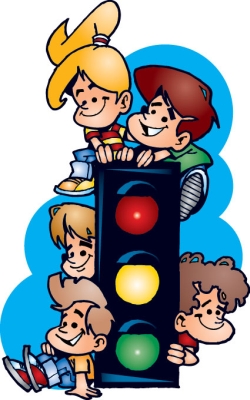 ДЕТСКАЯДОРОЖНАЯБЕЗОПАСНОСТЬ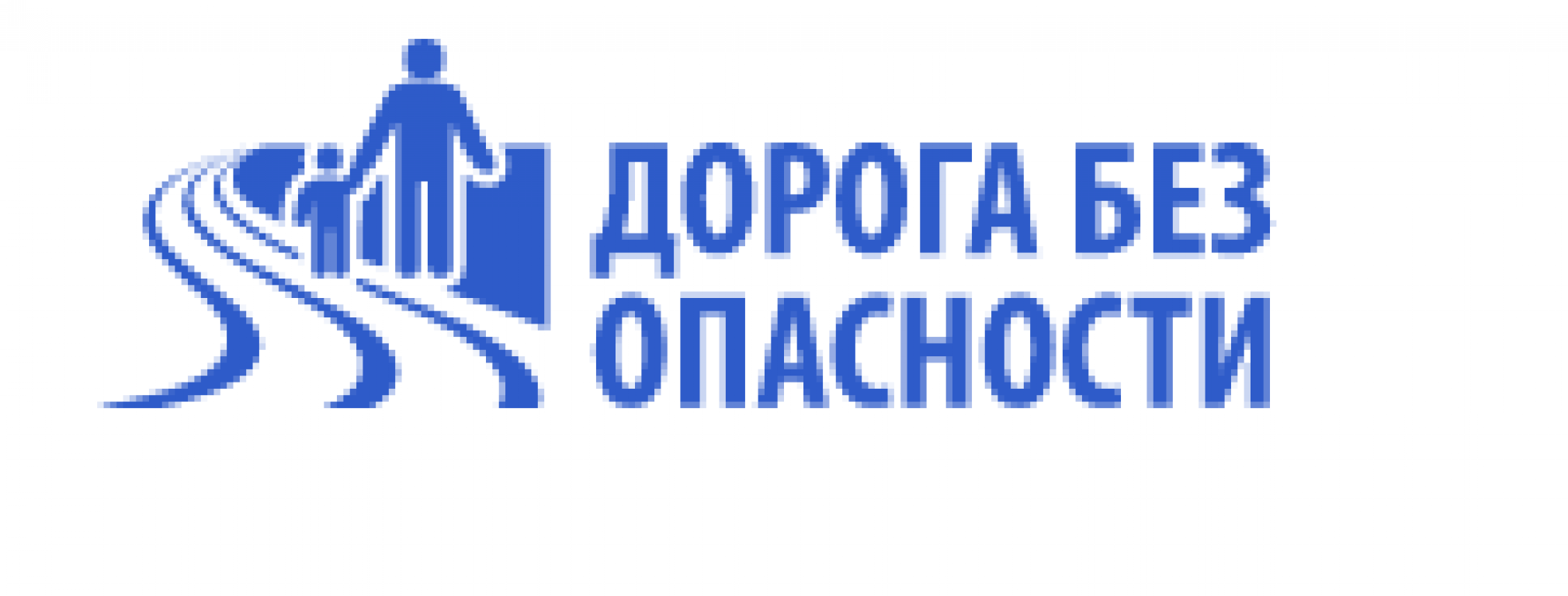 ФЕДЕРАЛЬНЫЙ КАТАЛОГ ИНТЕРАКТИВНЫХ ОБРАЗОВАТЕЛЬНЫХ ПРОГРАММ Схема безопасного маршрута в школу   Проблема безопасности дорожного движения на данный момент является одной из достаточно важных проблем. В России увеличивается и количество автомобилей, принадлежащих частным лицам. Все это было бы хорошо, если бы не было сопряжено с увеличением числа дорожно-транспортных происшествий. Происходит они, к сожалению, и с участием детей школьного возраста.Причины детского дорожно-транспортного травматизма.Неумение наблюдатьНевнимательностьНедостаточный надзор взрослых за поведением детей    Нередко ребенок недооценивает реальную опасность, грозящую ему на дороге, отчего и относится к Правилам дорожного движения без должного уважения. Уважение к ПДД, привычку неукоснительно их соблюдать должны прививать своим детям родители. Иные мамы и папы надеются, что такое поведение им привьют в школе. Бывает зачастую и так, что именно родители подают плохой пример своим детям: переходят проезжую часть дороги в местах, где это запрещено, сажают детей, не достигших 12 лет, на передние сиденья своих автомобилей. Все это ведет к росту детского дорожно-транспортного травматизма. Достаточно хотя бы раз в неделю в течение 10-15 минут со своим ребенком провести беседу-игру по Правилам дорожного движения, чтобы он другими глазами посмотрел на ситуацию. Такой ребенок в дальнейшем самостоятельно сумеет ориентироваться в сложной обстановке на дороге.* Памятка родителям по обучению детей безопасному поведению на дороге* Правила поведения в автомобиле* Советы как правильно выбрать автокресло* ПДД в СТИХАХ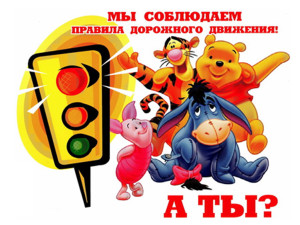 Формирование в школенавыковбезопасного поведения на дорогахПостановление Правительства Российской Федерации от 17 декабря 2013 г. N 1177 г. Москва "Об утверждении Правил организованной перевозки группы детей автобусами"Распоряжение № 343 от 16.12.2016 г. Об утверждении порядка организации перевозки детей в образовательных учреждениях Кайтагского района к местам отдыха и обратно.Приложение №1 к распоряжению главы администрации МО "Кайтагский район" РД №343 от 16.12.2016 г.Приказ № 4 по МКОУ "Сурхачинская СОШ" от 29 августа 2019 года "Об организации  и осуществления школьных маршрутов по перевозкеПлан мероприятий по предупреждению дорожно - транспортных происшествийПлан мероприятий по безопасности дорожного движения при перевозке детей и школьников на автобусах * Федеральная целевая программа «Повышение безопасности дорожного движения в 2006-2012 годах» * Паспорт дорожной безопасностиАналитическая справка о проделанной работе по профилактике детского дорожно-транспортного травматизма «Неделя безопасности» за 2017-2018 учебный годИнформация по МКОУ «Сурхачинская СОШ» о материально-технической базе по обучению детей правилам безопасного поведения на дорогах 2019-2020 г. г.Файлы «Пока все дома с ПДД» (144.3 KiB)Иные документы